Паспорт школьного спортивного клубап/п1Номинация участника конкурса:указать нужное (+)Лучший городской школьный спортивный клубЛучший сельский школьный спортивный клуб+*Лучший школьного спортивного клуба развивающий, в том числе, вид спорта самбо*Лучший школьного спортивного клуба развивающий, в том числе, вид спорта футбол2Данные клуба:указать информациюНазвание ШСК«Олимп»Год создания ШСК2016Символика ШСК (при наличии):указать информациюэмблема+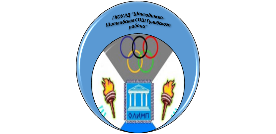 девиз«Вперед, к олимпийским высотам!»иное+3Полное название общеобразовательной организации, на базе которой создан ШСКГосударственное казенное общеобразовательное учреждение Республики Дагестан «Шангодинско-Шитлибская средняя общеобразовательная школа Гунибского района»4Документы, регламентирующие деятельность ШСК (предоставляется копия титульного листа документа (Устава, Положения, иное))прикрепить файл5ШСК является: по  форме создания:указать нужное (+)структурное подразделение общеобразовательной организации+общественное объединение без образования юридического лицаили иное (иное указать)по охвату населения:указать нужное (+)школьный+межшкольныйрайонныйиное (иное указать)*количество занимающихся самбо/футбол6План (график, расписание) работы ШСК на 2017-2018 учебный год (утвержденный руководителем)*расписание секций (кружков) по самбо/футболприкрепить файл7Количество членов ШСК по следующим уровням образования: (Статистические данные предоставляются в % от общего количества членов ШСК на март 2017-2018учебного года):указать нужное (%)начальное общее образование*из них занимающихся начальное общее образование*из них занимающихся основное общее образование*из них занимающихся основное общее образование*из них занимающихся среднее общее образование*из них занимающихся среднее общее образование*из них занимающихся 8.Результаты спортивных достижений членов клуба в физкультурно - оздоровительных и спортивно - массовых мероприятиях различного уровня организации (школьный, муниципальный, региональный, всероссийский)(статистические данные указываются за 2017/2018 учебный год по форме согласно Приложения № 4) (*отдельно выделить меролприятия по самбо/футболу)прикрепить файл9Персональный информационный ресурс ШСК:указать информациюв сети интернет (персональный сайт клуба или страница на сайте)                                        +в сети интернет (персональный сайт клуба или страница на сайте)                                        +в периодическом печатном издании (газета, журнал, иное указать)                                                                                       Школьная газета  «Вести школы»в периодическом печатном издании (газета, журнал, иное указать)                                                                                       Школьная газета  «Вести школы»